Electronic Supporting InformationNitrogen-doped porous carbon nanosheets strongly coupled with Mo2C nanoparticles for efficient electrocatalytic hydrogen evolutionYing Lei,1,2 Yong Yang,3 Yudong Liu,1,2 Yaxing Zhu,1,2 Mengmeng Jia,1,2 Yang Zhang,1,2 Ke Zhang,1,2 Aifang Yu1,2, Juan Liu4* and Junyi Zhai1,2*1 CAS Center for Excellence in Nanoscience, Beijing Key Laboratory of Micro-nano Energy and Sensor, Beijing Institute of Nanoenergy and Nanosystems, Chinese Academy of Sciences, Beijing 100083, China.2 College of Nanoscience and Technology, University of Chinese Academy of Sciences, Beijing 100049, China3 Department of Materials Science & Engineering, College of Engineering, Peking University, Beijing 100871, China. d College of Environmental Sciences and Engineering, Peking University, Beijing, 100871, ChinaEmail: jyzhai@binn.cas.cn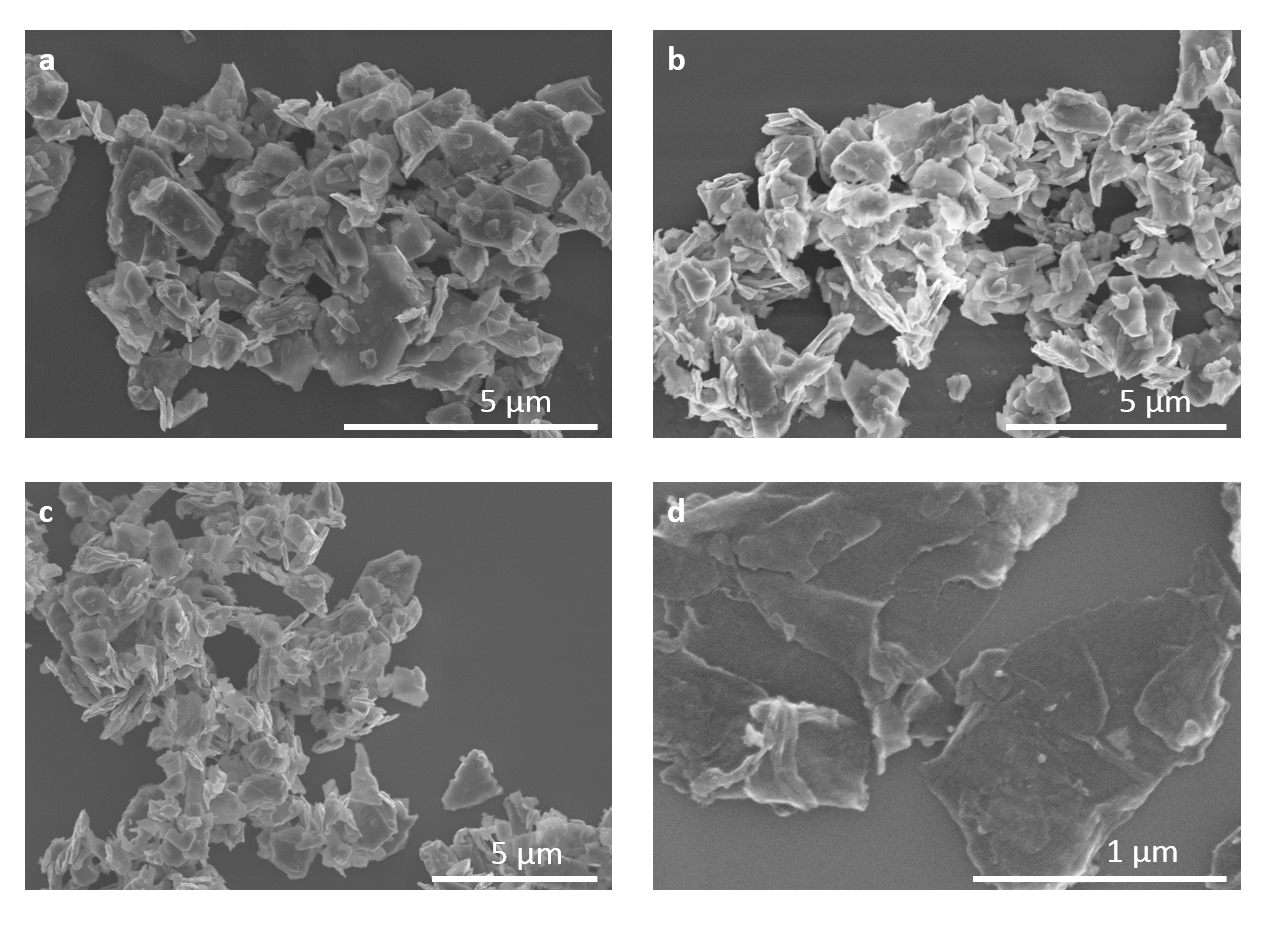 Fig. S1. SEM images of (a) c-MoS2, (b) MoS2@PDA, (c) MoS2@NC and (d) Mo2C/NPC. Fig. S2. TGA curve of the as-prepared Mo2C/NPC nanosheets from 100 to 700 ℃ under air gas flow with a temperature ramp of 10 ℃ min-1.For the TGA curve, the initial weight gain below 350 ℃ is due to the gradual oxidation of Mo2C to MoO3, followed by a significant weight loss caused by the combustion of carbon.The remaining weight of the sample after heating to 600 ℃ is about 62 wt.%. Therefore, the Mo2C content could be calculated from the following equation:m (Mo2C) = 62 wt.%*M(Mo2C)/2M(MoO3) = 62 wt.%*204/288 ≈ 44 wt.%Fig. S3. The calculation of ECSA for Mo2C/NPC.Loading amount of the catalyst is 0.305 mg cm-2, we assume a standard value of 60 μF/cm2, Cdl of the catalyst is 102.4 mF cm-2.C=Cdl/m=335 F/gECSA=C/(60 μF cm-2)=558 m2/g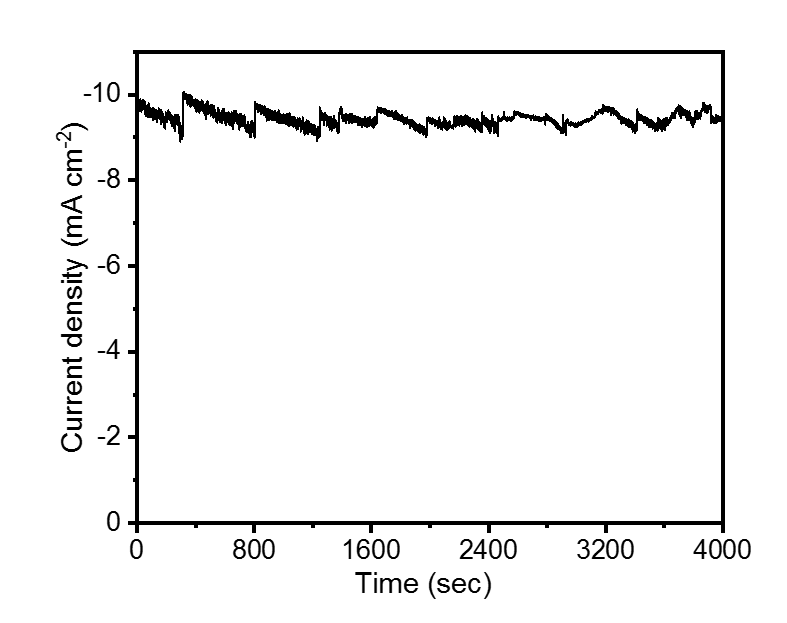 Fig. S4. Chronoamperometric response at the potential of -0.166 V vs. the RHE.Tab. S1. Comparison of the exchange current density (j0) in acidic media for Mo2C/NPC with other non-noble metal electrocatalysts.References1.	Xiao P, Ge X, Wang H, Liu Z, Fisher A, and Wang X (2015) Novel Molybdenum Carbide-Tungsten Carbide Composite Nanowires and Their Electrochemical Activation for Efficient and Stable Hydrogen Evolution. Adv Funct Mater 25:1520-15262.	Ma F X, Wu H B, Xia B Y, Xu C Y, and Lou X W (2015) Hierarchical β-Mo2 C Nanotubes Organized by Ultrathin Nanosheets as a Highly Efficient Electrocatalyst for Hydrogen Production. Angew Chem Int Ed 54:153953.	Chen W F, Wang C H, Sasaki K, Marinkovic N, Xu W, Muckerman J T, Zhu Y, and Adzic R R (2013) Highly active and durable nanostructured molybdenum carbide electrocatalysts for hydrogen production. Energy Environ Sci 6:9434.	Cui W, Cheng N, Liu Q, Ge C, Asiri A M, and Sun X (2014) Mo2C Nanoparticles Decorated Graphitic Carbon Sheets: Biopolymer-Derived Solid-State Synthesis and Application as an Efficient Electrocatalyst for Hydrogen Generation. ACS Catal 4:2658-26615.	Tang C, Sun A, Xu Y, Wu Z, and Wang D (2015) High specific surface area Mo 2 C nanoparticles as an efficient electrocatalyst for hydrogen evolution. Journal of Power Sources 296:18-226.	Jie D, Qiang W, Huang C, Yao W, and Xu Q (2018) Cost Effective Mo Rich Mo2C Electrocatalysts for Hydrogen Evolution Reaction. J Mater Chem A 10.1039.C1038TA02550A7.	Wu H B, Xia B Y, Yu L, Yu X Y, and Lou X W (2015) Porous molybdenum carbide nano-octahedrons synthesized via confined carburization in metal-organic frameworks for efficient hydrogen production. Nat Commun 6:6512Catalystsj0 (μA cm-2)Ref.Mo2C/NPC37.4This worknw-W4MoC29[1]Mo2C Nanotubes17[2]Mo2C/CNT14[3]Mo2C/GCSs12.5[4]β-Mo2C-2033[5]Mo–Mo2C-0.07719[6]MoCx23[7]